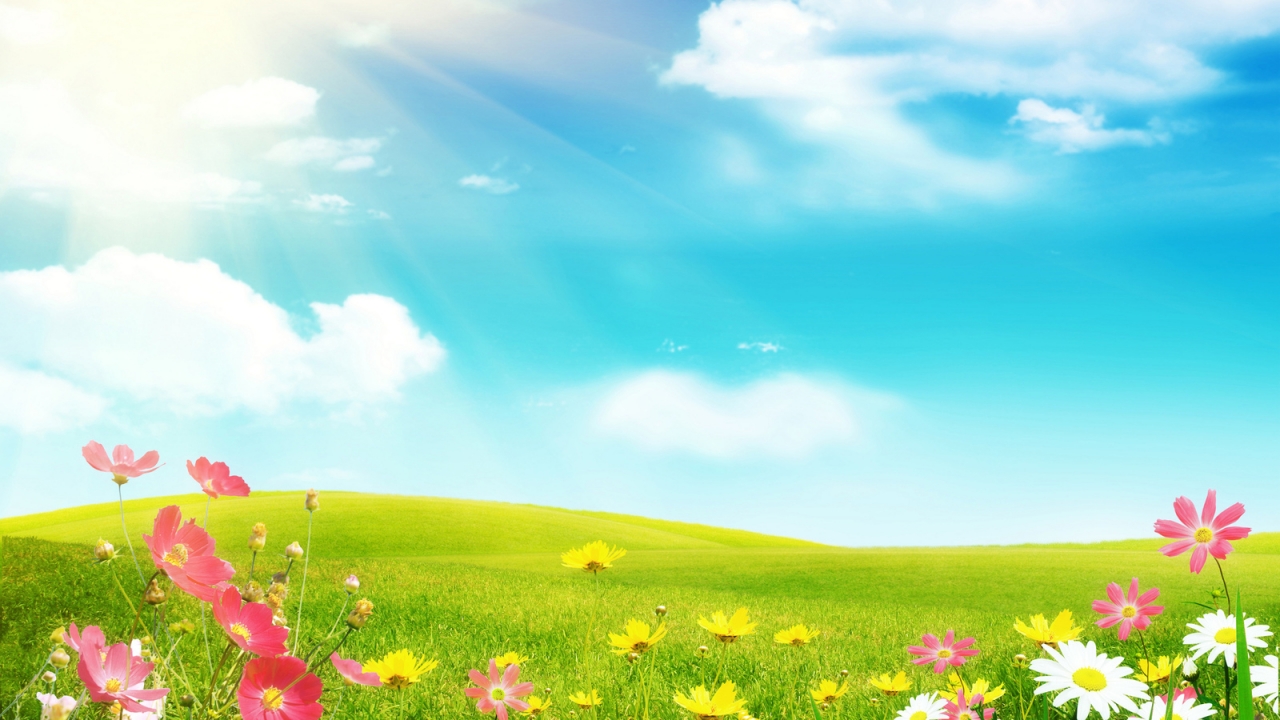 Құрметті ұстаздар, оқушылар! Баршаңызды халқымыздың ең ұлы мейрамы, адам баласы  мен табиғат ана қайта жаңғырып, түлейтін — әз Наурызбен шын жүрегімнен құттықтаймын!
Күллі  шығыс жұртына ортақ мереке — Наурыздың тарихы тым тереңде жатыр. Күн мен түн теңелетін, ырысы мол мереке біздің жан — дүниемізді шуаққа бөлейді, ой — ниетімізді таза арнаға бұрады. Бұл кешірім мен мейірімнің, үміт пен сенімнің, ізгілік пен түсіністіктің мерекесі. Бұл күні біз өткен жылы жасаған жұмысымызға есеп беріп, келешекке жоспар құрамыз, тәуелсіз еліміздің өркендеп, өсуі жолында жаңа бастамаларға негіз қалаймыз. Н аурызда айтылған барлық тілек қабыл болады деген де наным бар.
Қазіргі уақытта Наурыз жаңа сипатқа ие болды, ұлтына, діни сеніміне қарамастан Қазақстанды мекендейтін барлық ұлттар мен ұлыстардың ортақ мерекесіне айналды. Халықтар арасындағы достықты бекітуге, бауырластық қарым — қатынастардың нығаюына, әр ұлттың салт — дәстүрінің қайта жаңғыруына осы мейрам үлкен үлесін қосып отыр.
             Көне парсы тілінен қазақша аударғанда «Жаңа күн» деген мағына беретін Наурыз – жыл басы. Қыстың көбесі сөгіліп, тіршілік атаулыға жан бітіп, жасарып, жаңаратын, табиғат-әлем көгеріп, көктейтін шақ.
Қыстың қыспағынан құтылып, арқа-бас кеңейетін, мейрам-шаттыққа кенелетін осынау жайдарман шаққа жеткен әрбір жанды шығыстың жаңа жылымен құттықтаймын!
            Наурыздың өзіне тән салтына бағына отырып, әрбіріміз өткен жылғы өкпемізді ұмытып, татуласайық. Үлкендердің ақ батасын алып, бір-бірімізге ізгі тілек айтайық. Наурызда айтылған барлық жақсы тілек орындалады деп жатады ғой, Наурыз барлығыңызға құт әкелсін!Мектеп директоры: А.Т. Абудалиева